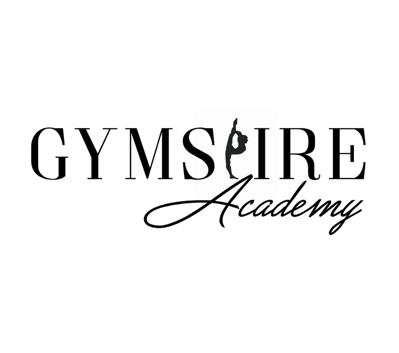 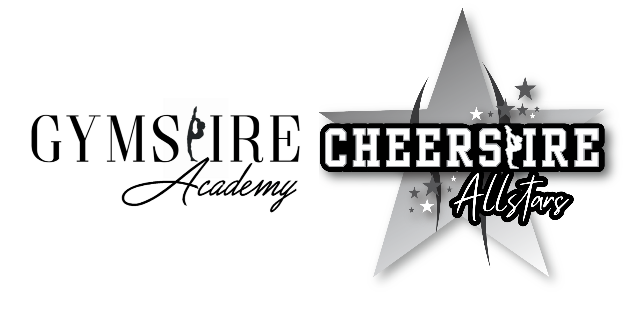 Terms & ConditionsSubscriptions/AttendanceBy joining our classes, you agree to monthly payments which will be debited on the 1st of every month. Please note that a covering payment may be added to your first monthly payment.All payments must be received by this date to guarantee your child’s space. Payments are only accepted via our ClassForKids booking system.Gymspire Academy reserves the right to charge a £10 administration fee for any late payments that fall outside the prearranged payment plans.Gymspire Academy has the right to remove your child from the class until payment is received in full.Our class fees are reviewed annually.Your child’s space in an Academy and School club will continue to be reserved until you tell us you would like to cancel.Gymspire Academy does not authorise any refunds, make-up sessions or additional classes if your son/daughter is absent.As Gymspire use external facilities to run their Gymnastics classes there may be occasions where the gymnastics lessons are unable to run due to unforeseen circumstances such as school closures, severe weather, heating or electricity etc. In these cases, Gymspire will endeavour to run replacement lessons however if this is not possible Gymspire will not be obliged to raise a refund for the class/classes missed if these circumstances are beyond Gymspire Academy’s control.Cancellations – Schools gymnastics, Academy gymnastics & CheerleadingIf your child wants to stop attending their school club or Academy class with Gymspire Academy, just fill out a quick cancellation form on our website.If we receive your cancellation notice on the first day of the month, your child's subscription will be cancelled by the end of that month. If we receive notice after the first day of the month your subscription will be cancelled on the last day of the following month. This means we'll take one more payment before cancelling. For example, if we receive your notice on 10th May your cancellation will take effect from 30th June.Photo consentThroughout our classes, we may take photographs that may be displayed in our academy or in any upcoming promotional videos/pictures. This does include our social media accounts. If you do not wish for your child to be photographed, please email info@gymspireacademy.com.Participation agreement & SafetyGymnastics and Cheerleading have an inherent risk of injury and although Gymspire & Cheerspire coaches will endeavour to minimise any risk, accidents may still happen. By signing up to our classes you understand the element of risk involved and will always abide by the safety rules and code of conduct. (Please see full ‘gymnast code of conduct’ & ‘parent/guardian code of conduct’ included in our welcome pack and on our website).In the gym, safety aspects will be considered by all members of staff however it is the parent/guardian’s responsibility to ensure they are safe whilst outside the gym.Parents/family members are not permitted in the gym to view the session except for parents who have a child attending their taster session. Throughout the year we will provide opportunities for you to see your child’s skills during our in house competitions and any other events we run throughout the year.Always drop off & pick up your child promptly from their gymnastics session. If you are running late, please contact us on 01843482219 (lines open 8am to 3pm Monday to Friday) or email coaches@gymspireacademy.comChildren under the age of 14 are not allowed to leave the building unaccompanied unless Gymspire Academy receive written consent via the coaches@gymspireacademy.com email. Gymspire toilets are located outside the gym; if you do not wish for your child to leave the gym and go to the toilet independently, please make yourself approachable outside the gym doors so a coach can easily see you. In addition to this, you will also need to make the coach aware that you do not wish for your child to go to the toilet independently. We ask that all gymnasts go to the toilet prior to their gymnastics class starting. Children under 7 will go to the toilet in pairs.AttirePlease ensure children are wearing appropriate clothing for gymnastics e.g. tshirt/leggings/leotard (PE kit is also suitable for Gymspire School clubs). They do the class in bare feet.Gymspire does offer merchandise however, this is not compulsory to purchase (other than the Squad team and Cheerleading – see Squad or Cheerleading info below).Jewellery should NOT be worn whilst participating. Small, stud earrings will be accepted providing these are covered with tape. Hoops MUST be removed.Please ensure participants with long hair tie their hair up prior to starting the session.Cheerleaders will need to wear cheer shoes, training bow & a Gymspire cheerleading T-shirt/cropped top to training. These can all be purchased from the website at www.gymspireacademy.com/store with the exception of the cheerleading shoes. Your coach will advise you on the cheer shoes.Squad Team info onlyAll squad gymnasts will require a squad training leotard & squad competition merchandise upon joining the squad team. To order merchandise please visit www.gymspireacademy.com/store.Squad gymnasts will be required to compete in all competitions each year (2 internal and 2 external) and are required to train for a minimum of 2.5hrs per week.Please visit the Squad page on the website at www.gymspireacademy.com to ensure you are aware of the required commitment level needed for attendance & appearance for all squad gymnasts.Cheerleading info onlyPlease ensure you have read the Cheerleading commitment letter. This must be signed and returned at your child’s first session.Both participant and parent/carer aware of the importance of time and commitment of competitive cheerleading. Each cheerleader is expected to be at all training sessions.  If your child is absent, their teammates will not have the benefits of training as a full squad. Cheerleading is a team sport, not an individual sport. If one member of a stunt group is not at training the whole group cannot practice.  Once the competition season begins, if you must be absent from a training session due to illness, school, family emergencies or religious reasons, you must notify the head coach immediately via email. Punctuality is crucial for a successful training session. Please arrive on time. Athletes may be taken out of parts of the routine if they miss a training session within 3 weeks of a competition as it is disruptive for the team. Cheerspire t-shirt/cropped top and training bow must be worn to all training sessions. Cheerleaders will need to purchase ALL competition attire. Your coach will advise when and how.Medical notesAny child with an inhaler or EpiPen must hand this to the coach at the beginning of the session with their name displayed clearly on it. This will be placed in a secure box until the end of the session. The parent or child can then collect this at the end of the session. It is the parent/guardian’s responsibility to outline written details of any medical information that may affect a child’s ability.Please use the ‘Medical info’ section on your ClassForKids account to inform the coaches of any medical information. It is the parent’s responsibility to ensure this is kept up-to-date.Personal propertyGymspire/Cheerspire do not accept responsibility or liability for lost/stolen items within our facility, so please ensure you are cautious with any valuables. Please ensure all clothing and belongings are clearly labelled with name.Anti-BullyingAt both Gymspire and Cheerspire we aim to create a safe, caring and supportive environment where bullying will not be tolerated. Should this ever affect an individual/s in a class, coaches will seek further action to eliminate this behaviour.